Action Photography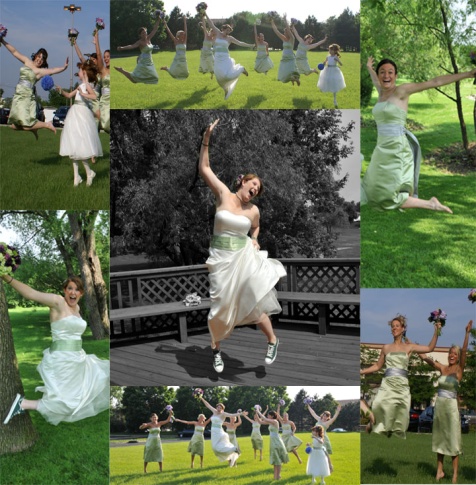 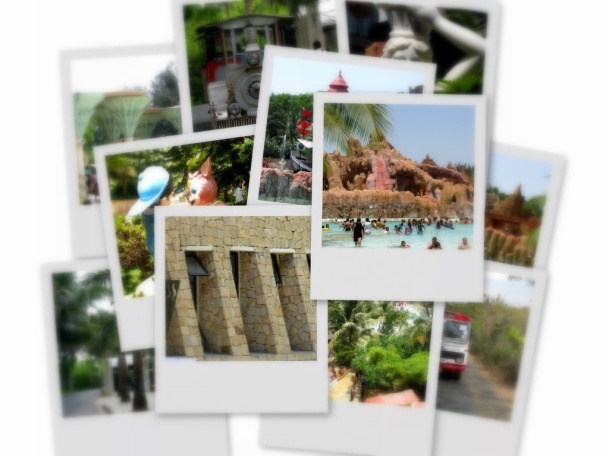 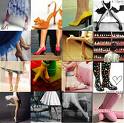 Requirements:5-10 picturesOne Main PictureAll images show unity (they belong together)All images are enhanced either by filter, adjustment, or manipulationTools and terms: Layers, Free transform, Adjustments, FiltersBasic Steps:New >Canvas Size: 10x10 inchesFile >Open> Main or center picture> Crop image to 5x5 inches> Select all with Rectangular Marquee Tool> Copy> Paste in 10 x10 canvasTo resize image- Edit > Free TransformOpen New LayerRepeat Steps 2-3, Paste on New LayerOnce all your pictures have been inserted use Image> Adjustments, or the Filter Gallery to enhance imagesTo change the back ground color click on the background layer, then the paint bucket tool and color tool bar to select color.You may add text Things to remember:Save often and in multiplies placeThe free transform tool can overstretch images which can be misleadingTo move a certain picture you must click on the layer it is on first.Be Creative